Week Seven Rankings: Who Is The Best Of The Best?AddThis Sharing ButtonsShare to FacebookShare to TwitterShare to PrintShare to More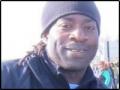 ILLINOIS XC 2013: REGULAR SEASON RANKINGSTony JonesOct 16, 2013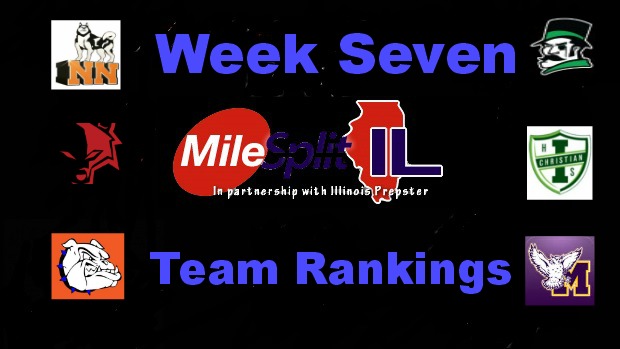 Tony Jones and Alex G go knee deep in exploring the best teams in the state of Illinois for week seven.3A Boys-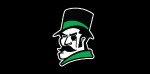 1. Elmhurst (York)2. Hinsdale Central3. Arlington Heights (Hersey)4. O'Fallon5. Chicago Lane Tech6. Orland Park (Sandburg)7. Naperville (Neuqua Valley)8. Winnetka (New Trier)9. LaGrange (Lyons Twp.)10. Wheaton-Warrenville South11. New Lenox (Lincoln-Way Central)12. Naperville North13. Chicago (St. Ignatius)14. Downers Grove North15. Palatine16. Wilmette (Loyola Academy)17. Park Ridge (Maine South)18. Barrington19. Buffalo Grove20. Roselle (Lake Park)21. Mt. Prospect (Prospect)22. Glen Ellyn (Glenbard West)23. Batavia24. Edwardsville25. Plainfield SouthWeek 6 Summary:1. Elmhurst (York)- IDLE this past week; WSC Silver Championship on 10/19.2. Hinsdale Central- IDLE this past week; WSC Silver Championship on 10/19.3. Arlington Heights (Hersey)- IDLE this past week; MSL Championship on 10/19.4. O’Fallon- IDLE this past week; IDLE this past week; Southwestern Conference Championship on 10/18.5. Chicago Lane Tech-The Indians won the Nike NS/SS Challenge scoring 57 points. Jon Vara (Sr.), Pavlo Hutsalyuk (Jr.), and Christian Badillo (Jr.) led the way in 7th, 8th, and 9th place; next up is the Chicago Public League Championship on 10/19.6. Orland Park (Sandburg)- The Eagles competed in the Nike NS/SS Challenge with a remote squad that placed fifth; next up is the Southwest Suburban Championship on 10/19.7. Naperville (Neuqua Valley)- [10/9]- The Wildcats begin the week by winning the Naperville Twilight Invitational scoring 24 points in the four team affair.  Senior Nick Bushelle returned to his winning ways by clocking 15:12 on the specially designed school oval. Junior Daniel Weiss paced two other teammates for third through fifth places; 10/13- second place finish in the Nike NS/SS Challenge with 62 pts.  Bushelle and Weiss led the way once again for the Wildcat crew in third and fifth place respectively; next up is the Upstate 8 Conference Championship on 10/19.8. Winnetka (New Trier)- IDLE this past week; CSL Championship on 10/19.9. LaGrange (Lyons Twp.)- The Lions closed out their regular season with an easy WSC Silver dual meet victory over then #22 Glen Ellyn (Glenbard West) 21-50. Junior Henry Hostettler and senior Ed McCarter led the way 1-2 style in 15:13 and 15:16 respectively; next up is the WSC Silver Championship on 10/19.10. Wheaton-Warrenville South-The Tigers did not junk their final regular season meet of the year.  Instead they ran over the competition with a 1-2-3 knockout blow led by Nolan McKenna (Sr.), Luke Schroer (Sr.), and Kyle Cepeda (Jr.). The end results mustered 27 points.  The back end of the scoring split appears to be improving as well as the fifth runner David Santana (Sr.) finished 1:07 in back to check out the Tigers; DVC Championship on 10/18 is next.11. New Lenox (Lincoln-Way Central)- The Knights placed fourth in the Nike NS/SS Challenge with 89 points. Senior Chris Kaminski ran a solid race to finish in sixth place; next up is the Southwest Suburban Championship on 10/19.12. Naperville North- The Huskies finished second to Neuqua Valley in the Naperville Twilight Invite held on the campus of Neuqua Valley. Kerry Gschwendtner (Jr.) placed second to Neuqua Valley’s Nick Bushelle in 15:16 on the three-mile course; next is DVC Championship on 10/18.13. Chicago (St. Ignatius)- The Wolfpack traveled to the nation’s capital to compete in the Georgetown Prep Invitational.  St. Iggy got the job done winning easily with 38 points. Sophomore Daniel Santino led the way in third place clocking 16:32 for 5k on a very saturated course.  In fact, it was reported that it rained for three days straight in the Washington, DC area leading up to the meet.  Coach Ed Ernst has his team running on all cylinders as evidenced by the 28 second scoring split; next up is the CCL Championship on 10/19.14. Downers Grove North- Varsity squad idle from competition the week; next up is WSC Silver Championship on 10/19.15. Wilmette (Loyola Academy)- IDLE this past week; CCL Championship on 10/19.16. Palatine- The Pirates competed in the Nike NS/SS Challenge for the first time and placed third with 77 points.  Junior Graham Brown won the individual title in 12:40- one of the fastest times recorded in the five year history of the meet; next up is the MSL Championship on 10/19.17. Park Ridge (Maine South)- The Hawks closed out their regular season by winning the Addison Trail Invitational with 34 points over Cicero Morton.  Senior Jack Carpenter took individual honors in 15:34; CSL Championship on 10/19 is next.18. Barrington- Senior Jake Herb’s third place finish at the Wheeling Invitational was a key component in his team winning the title easily over Palatine Fremd 66-103; next is the MSL Championship on 10/19.19. Buffalo Grove-IDLE during the past week; next up is the MSL Championship on 10/19.20. Roselle (Lake Park)- IDLE during the past week; next up is Dupage Valley Championship on 10/18.21. Mt. Prospect (Prospect)-IDLE during past week; MSL Championship on 10/19.22. Glen Ellyn (Glenbard West)- No major invitational in the past week; WSC Silver is next on 10/19.23. Batavia- Varsity team did not compete during the past week; next up is Upstate 8 Championship on 10/19.24. Edwardsville- [10/8]-The Tigers closed out their regular season by dominating the Madison County Invite scoring 20 points; next is the Southwestern Championship on 10/19.25. Plainfield South- Senior Dan Lathop ran to second place in the Nike NS/SS Challenge and his team placed 10th; next up is Suburban Prairie Conference Championship on 10/19.3A Girls-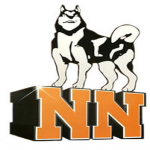 1. Naperville North2. Palatine3. Winnetka (New Trier)4. Glen Ellyn (Glenbard West)5. Hinsdale Central6. Wheaton-Warrenville South7. O’Fallon8. Oak Park-River Forest9. Lockport10. LaGrange (Lyons Twp.)11. Schaumburg12. Downers Grove South13. Geneva14. Downers Grove North15. Barrington16. Naperville Central17. Hoffman Estates18. Naperville (Neuqua Valley)19. Chicago (St. Ignatius)20. Wilmette (Loyola Academy)21. Minooka22. Lake Zurich23. Cary-Grove24. St. Charles North25. Libertyville25. EdwardsvilleWeek 6 Summary:1. Naperville North- The Huskies got back on the winning track in plastering the competition at the Naperville Twilight Invite logging 21 points. All seven runners finished in the top 15- the key highlight was junior Ellen DeTurris winning by three seconds over Aurora (Metea Valley) senior Kendall Cast 17:31-17:34; next up is the DVC Championship on 10/18.2. Palatine- The Lady Pirates did not lay down on the final regular season weekend.  First, the program took a trip to central Illinois with the so-called “B” Team and won the Metamora Invitational over one of the state’s top 1A squad’s known as Decatur (St. Teresa). The non-senior line-up won 67-69 led by sophomore Kelly O’Brien’s third place effort.  The scoring split was still a very respectable 1:03; The Lady Pirate’s coach staff hit the road again early Sunday morning to Chicago to compete in the Nike NS/SS Challenge and placed second to a loaded Geneva squad lost by one point 32-31. The all-senior line-up was led by Liz Cox’s second place finish; next up is the MSL Championship on 10/19.3. Winnetka (New Trier)- IDLE this past week; CSL Championship on 10/19.4. Glen Ellyn (Glenbard West)- IDLE this past week; next up is the WSC Silver Championship on 10/19.5. Hinsdale Central-IDLE this past weekend; next up is the WSC Silver Championship on 10/19.6. Wheaton-Warrenville South- JV team competed at the Aurora Stampede; next up is the DVC Championship on 10/18.7. O’Fallon- IDLE this past week; Southwestern Conference Championship on 10/19.8. Oak Park-River Forest- IDLE this past week; WSC Silver Championship on 10/19.9. Lockport- IDLE this past weekend; next up is the SWSC Championship on 10/19.10. LaGrange (Lyons Twp.)- IDLE this past week; WSC Silver Championship on 10/19.11. Schaumburg- The Saxons got four top ten finishes at the Sterling Invite but still placed second to Minooka with 78 points. Freshman Elie O’Connell took fifth for her team; next is the MSL Championship on 10/19.12. Downers Grove South- IDLE this past week; WSC Gold Championship on 10/19.13. Geneva-The Vikings continued their winning ways by taking the Nike NS/SS Challenge copping 31 points using a 33-second scoring split. Senior Kathryn Adelman sped away late to win the 2.62 mile road race in 15:20; next is Upstate 8 Championship on 10/19.14. Downers Grove North- IDLE this past week; WSC Silver Championship on 10/19.15. Barrington-The Fillies loaded the team one time before the post-season at the Wheeling Invite and the process turned up winners with 65 points in holding off Libertyville who topped 74pts. Barrington was led by Caroline Reynolds (Sr.) fourth place finish; next up is the MSL Championship on 10/19.16. Hoffman Estates- The Hawks finished third at the Sterling Invitational with 94 points. Senior Solome Haile led her team’s cause with a fourth place finish; next is the MSL Championship on 10/19.17. Naperville (Neuqua Valley)- The host Wolfpack took third in the competitive Twilight Invite on 10/9. The effort appeared to be very controlled as Claire Costelle laid with her teammates; next up is the Upstate 8 Championship on 10/19.18. Chicago (St. Ignatius)- The Wolfpack got three top ten finishes from junior trio Olivia Meyer (6th), Alexis Jakubowski (8th) and Jill Porretta (10th) as the team finished second on Saturday at the Georgetown Prep Invite in Washington, DC; next up is the GCAC Championship on 10/19.19. Wilmette (Loyola Academy)-IDLE this past week; GCAC Championship on 10/19 is next.20. Cary-Grove-IDLE this past week; FVC Championship on 10/19.21. Lake Zurich- Meghan Gelinas’ (Sr.) continues her outstanding season by finishing third in the Wheeling Invite and leading the team to third place in the standings; next up is the FVC Championship on 10/19.22. St. Charles North- IDLE during the past week; Upstate 8 Championship on 10/19 is next.23. Minooka-The Indians squeaked by to victory at the Sterling Invitational over Schaumburg 74-78. Freshman Allie Tutt was the only one from her team to place in the top 10; the Suburban Prairie Championship on 10/19 is next on the agenda.24. Edwardsville-The Lady Tigers smashed to a Madison County meet championship with 26 points. Allie Sweatt (Sr.) led the way in second place; Southwestern Championship on 10/19.25. Orland Park (Sandburg)- The Lady Eagles competed in the Nike NS/SS Challenge and placed fourth without several of their top guns; next up is the Southwest Suburban Championship on 10/19.2A Boys-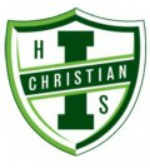 1. Lansing (Illiana Christian)2. Mahomet-Seymour3. Vernon Hills4. Chicago Jones Prep5. Yorkville6. Normal (University)7. Crystal Lake Central8. Dixon9. Metamora10. Rock Island (Alleman)11. Lisle (Benet Academy)12. Springfield13. Chatham-Glenwood14. Bensonville (Fenton)15. Champaign Central16. Sterling17. Glen Ellyn (Glenbard South)18. West Chicago (Wheaton Academy)19. Elmwood Park20. Belvidere NorthWeek 6 Summary:1. Lansing (Illiana Christian)- IDLE during this past week; next up is Metro Suburban Conference Championship on 10/19.2. Mahomet-Seymour- The Bulldogs cruised to victory at the Metamora Invitational scoring 71 points and using a solid 45 second split. Sophomore Alex Keeble led three teammates in the top 10 with runner-up finish; next up is the Cornbelt Conference Championship on 10/19.3. Vernon Hills- IDLE during the past weekend; next on the agenda is North Suburban Conference Championship on 10/19.4. Chicago Jones Prep- competed in the NS/SS Challenge; next up is CPL Championship on 10/19.5. Yorkville- West Aurora Stampede; next up is Northern Illinois Big 12 Championship on 10/19.6. Normal (University)- The Pioneer took the runner-up trophy at the Metamora Invite scoring 95 points. Juniors Alexander Bruno and Eli Hill placed sixth and ninth respectively; next up is the Big 12 Championship on 10/19.7. Crystal Lake Central- IDLE during the past week; next up is the Fox Valley Championship on 10/19.8. Dixon- IDLE this past week; next up is Northern Illinois Big 12 Championship on 10/19.9. Metamora-The host Redbirds placed third in their Metamora Invite tallying 126 points. The team collectively achieved a 48 second scoring split; next is Mid-Illini Conference Championship on 10/19.10. Rock Island (Alleman)- Senior Zach Hird ran a second place finish at the Sterling Invite in leading his team to a fourth place finish; next up is the Western Big 6 Championship on 10/19.11. Lisle (Benet Academy)- hosted and lightly competed in the Benet Academy; next up is the ESCC Championship on 10/19.12. Springfield- IDLE during the past week; next up is Central State 8 Championship on 10/19.13. Chatham-Glenwood- IDLE during the past week; next up is Central State 8 Championship on 10/19.14. Bensonville (Fenton)- competed in the Addison Trail Invitational; next up is Metro Suburban Championship on 10/19.15. Champaign Central- The team placed ninth in the Metamora Invite to close out the regular season; next up is the Big 12 Championship on 10/19.16. Sterling- The hosts placed third in their Sterling Invite; next is NIB Championship on 10/19.17. Glen Ellyn (Glenbard South)- The Raiders welcomed back defending state champion John Wold (Sr.) who the Metamora Invite title. Senior Andrew Kladiva ran for the first time this season and placed 55th.  He is expected to be the team’s #3 runner by the state championship. The Raiders placed fifth as a team.  “He said he felt pretty good. The goal is for him to feel great by the time of the state meet,” said head coach Doug Gorski in referring to his star pupil JZ Wold; next up is Metro Suburban Championship on 10/19.18. West Chicago (Wheaton Academy)- The squad ran at the Amboy Invite on 10/14 and placed third with 159 points; next up is the Suburban Christian Conference Championship on 10/19.19. Belvidere North- The Blue Thunder traveled to the Wheeling Invite and placed seventh with 203 points. Sophomore Eryk Yunk placed fifth for his team; next is the NIC Championship on 10/19.20. Elmwood Park- Varsity unit IDLE this past week; next is Metro Suburban Championship on 10/19.2A Girls-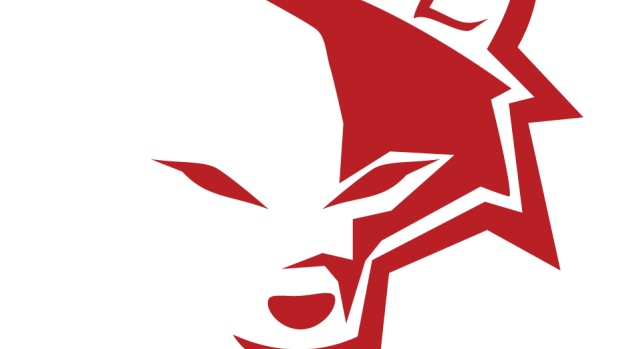 1. Yorkville2. Normal (University)3. Woodstock4. Lombard (Montini)5. Crystal Lake Central6. Glen Ellyn (Glenbard South)7. Highland8. Vernon Hills9. Springfield10. Belvidere North11. Lake Forest12. Lemont13. Metamora14. Maple Park (Kaneland)15. Mattoon16. Mahomet-Seymour17. Dixon18. Springfield (Sacred-Heart Griffin)19. Dunlap20. Normal WestWeek 6 Summary:1. Yorkville- IDLE during the past week; next is the Northern Illinois Big 12 Championship on 10/19.2. Normal (University)- The Pioneers closed out their regular season with a third place finish at the Metamora Invite logging 132 points. Sophomore Shannon Supan led the way for her team in sixth place.  Senior Sydney Billingsley added a ninth place finish to add the Pioneers cause; next up is the Cornbelt Conference Championship on 10/19.3. Woodstock- IDLE during the past week; next on the schedule is the Fox Valley Conference meet on 10/19.4. Lombard (Montini)- varsity IDLE from competition during the past week; next is the SCC Championship on 10/19.5. Crystal Lake Central- IDLE during the past week; next is the Fox Valley Championship on 10/19.6. Glen Ellyn (Glenbard South)-The Raiders welcomed back top runner Diane Lipa (So.) who had been out with a recent illness.  She placed a fine third overall in 17:39 on the 2.94m course.  The team went on to take fourth in the team standings scoring 134 points; next is the Metro Suburban Conference Championship on 10/19.7. Highland- [10/8]-The Bulldogs finished second in the the Madison County Meet led by sophomore Allison Zobrist’s winning effort of 18:08; next up is the Mississippi Valley Conference Championship on 10/17.8. Vernon Hills- IDLE during the past week; next up is the North Suburban Conference meet on 10/19.9. Springfield- The Senators cruised to a seventh place finish at the Metamora Invite; next up is the Central State 8 Championship on 10/19.10. Belvidere North- IDLE during the past week; next is the NIC-10 Championship on 10/19.11. Lake Forest- The varsity team was IDLE during the past week; next is North Suburban Conference Championship on 10/19.12. Lemont- The Indians produced four girls among the top ten places at the Jimmy Daniels Invite at Rich Central HS but had to settle for second in the team standings with 36 points. Sophomore Claire Gagen led the way in third place; next is South Suburban Championship on 10/19.13. Metamora- The host Redbirds placed sixth with 196 points in the Metamora Invite. Danica Dragoo (Sr.) was the team’s low point girl in 26th place; next is Mid-Illini Championship on 10/19.14. Maple Park (Kaneland)- The Knights could have used the services of top runner Victoria Clinton (Jr.) at the Sterling Invitational. The team instead settled for sixth place with a total of 234 points; next is the Northern Illinois Big 12 Championship on 10/19.15. Mattoon- IDLE during the past week; next is the Cornbelt Conference Championship on 10/19.16. Mahomet-Seymour- The Bulldogs closed out their regular season with a mostly junior varsity unit that took 11th in the Metamora Invite; next is the Cornbelt Conference meet on 10/19.17. Dixon- IDLE during the past week; next up is Northern Illinois Big 12 Championship on 10/19.18. Springfield (Sacred-Heart Griffin)- IDLE during the past week; next is the Central State 8 Championship on 10/19.19. Dunlap- The Lady Eagles ran to an eighth place finish in the Metamora Invite scoring 210 points. Junior Abby Jockisch clocked 17:52 and grabbed eighth place; next is the Mid-Illini Championship on 10/19.20. Normal West- [10/8]-The Wildcats participated in the Normal U High Invite held at the fast Maxwell Park.  The result was a third place finish (89 points). Junior Andrea Gordon placed 11th; next is the Big 12 Championship on 10/19.1A Boys - (Alex G's rankings)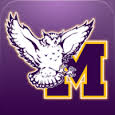 1. Monticello2. Tolono (Unity)3. Winnebago4. Shelbyville5. St. Joseph (Ogden)6. Rochester7. Tremont8. Sterling (Newman Catholic)9. Rockford Christian10. Urbana (University)11. Champaign (St. Thomas More)12. Stanford (Olympia)13. Mt. Zion14. Elmwood-Brimfield15. Freeburg16. El Paso-Gridley17. Pleasant Plains18. Paxton-Buckley-Loda19. Liberty20. SpartaWeek 6 Summary:1) Tolono (Unity)-Took second in the Cumberland Invite behind their conference rivals, Monticello, who they will race against once again 10/17 at Okaw Valley with the conference title at stake.2) Monticello- The Sages got revenge against the Tolono Unity Rockets by edging them in the Spartan classic, winning 44-57 at the Cumberland Invite. The Sages will run battle it out with Tolono again for the Okaw conference title 10/17.3) Winnebago- The Indians won the Amboy Invite with 91 points—over 50 points ahead of the next team finisher, Sterling Newman Catholic. The Indians’ 1-5 pack went 15:33-15:56 on the 2.9 mile course. What does this mean on faster three-mile courses? Only time will tell as they seek to claim the Big Northern Conference title on 10/19.4) Rockford (Christian)- The Royals took fifth place only one point behind Tremont and 14th behind Sterling Newman Catholic at the Amboy Invite. The Royals will run the Big Northern Conference 10/19.5) Shelbyville-Won the Prairie Central invite 30-43 over Pleasant Plains. The Rams’ 1-5 packed up only 36 seconds apart at that meet. They will seek to show how their newfound depth fairs against Unity and Monticello as they run the Okaw Valley conference 10/19.6) St. Joseph (Ogden)-Finished third at the Cumerland Invite. Braydon Cozier has established himself well this season as a reliable front runner, and there’s only about 30 seconds between their 2-5. Watch for the Spartans as they run at Peoria Heights Invite 10/19.7) Rochester- DNR last week. The lady Rockets do, however, run 10/15 at the Carlinville Invite and then 10/19 at the CS8 conference meet.8) Sterling (Newman Catholic)-Took second in the Amboy Invite. The Comets’ past gaps have lessened considerably to only a minute span between their 1-5. They will show up for another occasion at Detweiller Park 10/19 for the Peoria Heights Invite.9) Tremont-Finished third at the Amboy Invite without front runner Connor Ehnle as teammate Caleb Imig takes the individual championship. If Ehnle is still healthy, then this reflects well on the Turks as they stay idle this week to rest their boys up for the state series up ahead.10) Urbana (University)- The Illiniweks scored a Fourth place finish at the Cumberland Invite. The Illiniweks will be idle this week and taper off for the state series in the next two weeks.11) Champaign (St. Thomas More)-DNR last Saturday. They run at the Effingham Bulldog Classic 10/19.12) Mt. Zion-The Braves were idle last week, gearing up for the Apollo conference 10/15.13) Elmwood-Brimfield-Placed sixth at the Amboy Invite as we are starting to see the Trojans make improvements from early season to shine as the second place preseason team they were hyped to be. Watch them as they run at the Peoria Heights Invite 10/19.14) Freeburg- DNR last Saturday. Running 10/15 at the Carlinville Invite.15) El Paso-Gridley-The Titans ran most of their varsity in the Fresh/Soph race, which they won by 44-48 against the Elmwood empire who typically have underclassman depth. This team also runs at Peoria Heights 10/19.16) Stanford (Olympia)- Placed eleventh at the Runnin’ Red Invite, showing how they can hold their own against higher division competition. The Spartans also ran a solid sixth place Fresh/Soph race, showing that they will have depth from their 1-5 in future meets.17) Pleasant Plains-Took second at the Prairie Central Invite. The Cardinals will run 10/15 at the Sangamo Conference and 10/19 at the Peoria Heights Invite.18) Paxton-Buckley-Loda-DNR last week. They run at Heyworth 10/15 and at home 10/17 for a tri-meet.19) Liberty-Won their home invite as the Eagles packed it up 36 seconds apart. Next up is the West Central Conference 10/19 which is again at home.20) Sparta-Won the Pickneyville over Nashville 60-62. Next for Sparta is their conference meet 10/17 ran at Murphysboro1A Girls-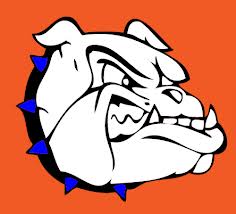 1. Decatur (St. Teresa)2. Monticello3. Rochester4. St. Joseph-Ogden5. Eureka6. Chicago (Latin)7. Tolono (Unity)8. Liberty9. Mocomb (Sr)10. Monmouth-Roseville11. Litchfield12. Freeburg13. Elmwood-Brimfield14. Urbana (University)15. Byron16. Ottawa (Marquette)17. Kankakee (Mcnamara)18. Carlinville19. Mt. Zion20. Petersburg (Porta)Week 6 Summary:1) Decatur (St. Teresa)-The lady bulldogs held their own against higher division competition finishing second in the Metamora Invite 67-69 behind only the 3A Palantine powerhouse. They set their sights next on defending their Okaw conference title 10/17 at Shelbyville.2) Monticello-Finished fifth in the Cumberland Invite, sitting out quite a considerable amount of their key runners. The Sages will attempt to reign victorious in the Okaw valley conference against St. Teresa 10/17.3) Rochester-DNR last week. The lady Rockets do, however, run 10/15 at the Carlinville Invite and then 10/19 at the CS8 conference meet.4) St. Joseph-Ogden-Won the Cumberland Invite pretty comfortably against Unity 69-83. The lady Spartans plan to show themselves at Detweiller 10/19 at Peoria Heights.5) Eureka-Dominated the Prairie Central Invite 41-99 against Pleasant Plains. The lady Hornets have their sites set next on the Corn Belt Conference Championships.6) Chicago (Latin) The Royals were led by Victoria Bianco's third place effort in the Nike NS/SS Challenge.7) Tolono (Unity)-Took second at the Cumberland Invite. The lardy Rockets’ 1-4 are currently only 45 seconds apart. Next week their sights will be set on the Okaw Conference race 10/17.8) Liberty-Took home the trophy for their own invite as their 1-4 all went in the top ten. Next up for the Lady Eagles is the West Central conference meet 10/19, which is again at their home course.9) Macomb (Sr)-Placed seventeenth in the 2A and 3A division heavy Runnin’ Red Invite. The Bombers will run the West Central Conference 10/19.10) Monmouth-Roseville-DNR last week. The Titans will run 10/16 at the Rockridge Invite and then 10/19 for the West Central Conference Championships.11) Litchfield-Ran at the East Alton-Wood River invitational. No scores were kept, but the Lady Panthers’ 1-5 ran a 1:08 split. Will run at the Carlinville invite 10/15.12) Freeburg-DNR last Saturday. Running 10/15 at the Carlinville Invite.13) Byron-Placed fourth at the Amboy Invite behind only Elmwood and 2A Wheaton Academy and Annawan-Wethersfield. The Tigers were led by front runner Kelsey Hildreth, who posted a 16:47 in the 2.9 mile course, followed by a 45 second 2-5 pack. The team run in the Big Northern Conference Championships 10/19.14) Carlinville-Finished fourth at the Cumberland invite, with their 1-2 punch Colleen Madden and Lea Viano finishing in the top ten and leading the charge for the Caveliers. Their home invite is 10/15 this week.15) Mt. Zion-Did not run last week. The lady Braves are running the Apollo Conference 10/15.16) Petersburg (Porta)-Finished tenth in the Amboy Invite. The sophomore twin duo Adrienne and Maria Brauer were farther apart than they usually are, but their 3-5 is getting closer together. They run the Sangmo conference the next day 10/15 and then stay idle until regionals.17) Winnebago-Finished eleventh at the Amboy Invite, hurt considerably by a fifth man gap. Next up for the lady Indians is the Big Northern Conference 10/19.18) Urbana (University)-Showed up unexplectedly well at the Cumberland invite, finishing third behind only Unity and St. Joseph. The Illiniweks are idle this week as they prepare for the IHSA state series.19) Effingham (St. Anthony)-Placed sixth at the Cumberland Invite, with freshman sensation Anna Sophia Keller never seeming to fail at claiming the individual victory and giving the Bulldogs the scoring edge.  The squad will be running a midweek dual meet against Neoga 10/15 and hosting their own invite 10/19.20) Downs (Tri-Valley)-DNR last Saturday. The Lady Vikings will run one more regular meet at Heyworth 10/15 before staying idle until the state series.